Histoire de la cellule et du microscopeRobert Hooke découvre des parois cellulaires dans du liège en 
1665.  Il utilise le mot "cellule" pour la première fois. Anton van Leeuwenhoek (lay-ven-hook) examine des cellules 
vivantes (sang, bactérie) à l'aide d'un microscope simple. Robert Brown décrit le noyau des cellules en 1820.Theodor Schwann et Matthias Schleiden réalisent que les plantes 
et les animaux sont faits de cellules. Toutes ces découvertes mènent à la théorie cellulaire: a) Tous les êtres vivants sont composés d'une ou de plusieurs cellules. b) La cellule représente l'unité fonctionnelle de la vie.Microscope optique composedeux lentilles (grossissement de 
100X), plus grand grossissement est 
d'environ 2000Xpeut voir des algues, des petits 
organismesMicroscope à transmission Capable de grossir jusqu'à 2 000 000X Au lieu de la lumière, le microscope utilise des électronsLes échantillons doivent êtres minces et mortsMicroscope à balayageProduit une image tridimensionnelleAu lieu d'un rayon lumineux, il utilise des électronsLes échantillons sont réfléchis et amplifié pour ensuite être projetés sur un 
écran de télévision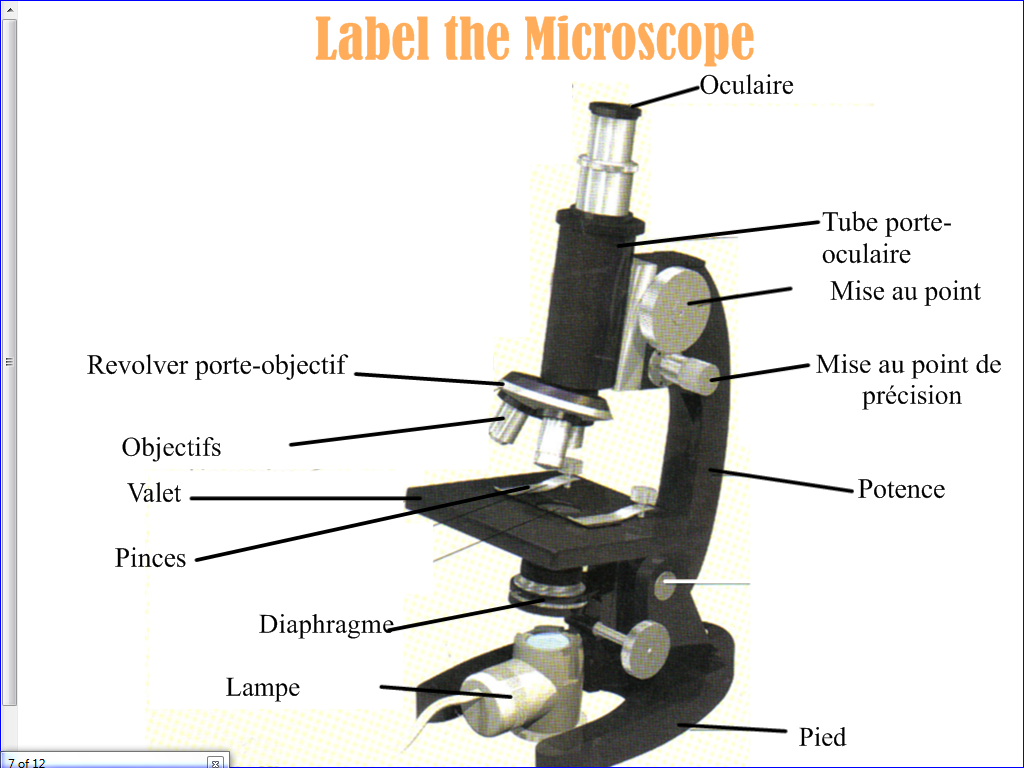 